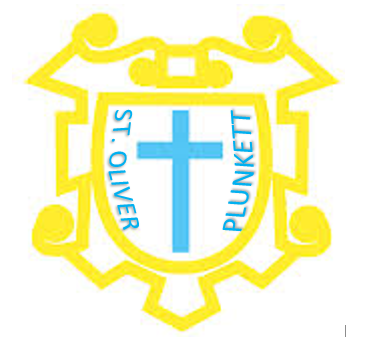 Private & Confidential Contact Details052-6121016Student DetailsChild’s Name: 	___________________________________Please Tick:Male  				Female  Date of Birth:____________________________ P.P.S No:__________________________Nationality:______________________________ Religion:__________________________Address: __________________________________________________________________________________________________________Eircode:____________________________Email:____________________________________________ (Essential) Mobile No. (for school text service):_________________ Landline:___________________ Languages spoken at home:__________Number of Children in Family: _______________Place of child in family (e.g eldest, 2nd): _________________Name of sibling(s) in this school and Class      _________________________________Parents/GuardiansParent 1: Name 	   Phone Number 	      Email Address		Legal Guardian________________   _________________ 	____________________	Yes  	       No Parent 2: Name 	   Phone Number 	      Email Address		Legal Guardian________________   _________________ 	____________________	Yes  	       No Alternate Address if different from above: _______________________________________Please tick if you require reports sent to 2 addresses or require 2 Parent/Teacher Meetings.Yes 		NoIf Catholic, present parish:_________________ Church of Baptism:___________________Emergency Contacts  – Family Member/Child Minder/ Relations.Name: _________________    Address:_____________________________________           Contact Number:____________________Name: ________________     Address:_____________________________________           Contact Number:____________________Special Educational Needs/MedicalPlease outline below any additional needs that your child may have such as Medical (including allergies), Behavioural, Speech and Language, Emotional, Educational , OT . _________________________________________________________________________________________________________________________________________________________________________________________________________________________________Has your child been formally assessed for Educational Needs, Emotional and Behavioural, Speech & language or Medical needs (Please tick) Yes 		No If yes, please provide additional details and please attach copies of the relevant reports. These reports will assist the school in providing support for your child. Previous School DetailsIf student has attended playschool, give details:__________________________________If student is transferring from another school, give following details:Name & Address of School:___________________________________________________Phone:______________	Principal:__________________ Previous Class:__________DeclarationIn completing this Enrolment form for St. Oliver’s N.S, Clonmel, I commit, on behalf of myself and my child, to accept and support the school ethos and Code of Behaviour.I certify that the information on this form is correct and accurate. Signatures:Parent/Guardian:________________________________________________________Date:__________________________________________________________________Enclosed Birth Certificate                           Baptismal Certificate      PARENTAL PERMISSION:Please tick appropriate boxes and sign.Access my child’s previous education reports and relevant psychological reports, if any and discuss with relevant professionals/playschool/teachers, if necessary.Forward my child’s name, address, date of birth and P.P.S. No. as well as my contact details, if necessary, to the Health and Dental Clinics.Bring my child to the doctor/hospital should an accident occur if the school is unable to contact me or another authorised contact.Bring my child on school outings e.g. sporting, cultural, walks, field trips, swimming etc.Take photographs of my child participating in school related activities and publish them in print or digitally or on the school website. Allow my child work on Digital Platforms - including but not limited to Google Meet/Seesaw or Zoom and use the school Internet during the day, where appropriate. Teach the RSE (Relationships and Sexuality Education) Programme to my child.I understand that I will be notified in advance of any sensitive lessons being taught in theRSE Programme, should I wish to withdraw him/her for a particular lesson.Signed: ____________________________________________________Parent/Guardian.Date: _________________________Sensitive Personal Data Requested for the Primary Online Database (POD)(Categories are taken from the Census of Population)What is your child’s Religion?	I consent for the sensitive personal data above to be stored on the Primary Online Database (POD) and transferred to the Department of Education and Skills and any other primary schools my child may transfer to during the course of their time in primary school. Signed: __________________________	Date:___________________________         Parent/Guardian:_____________________________________________________To which ethnic culture does your child belong?White IrishIrish TravellerRomaAny other White BackgroundBlack or Black Irish – AfricanBlack or Black Irish – Any other Black BackgroundAsian or Asian Irish - ChineseAsian or Asian Irish – Any other Asian BackgroundOther (inc. mixed background)No consentReligionReligionRoman CatholicHinduChurch of Ireland (incl. Protestant)BuddhistPresbyterianJehovah’s WitnessMethodist, WesleyanLutheranJewishAtheistMuslim (Islamic)BaptistOrthodox (Greek, Coptic, Russian)AgnosticApostolic or PentecostalOther ReligionsNo ReligionNo Consent